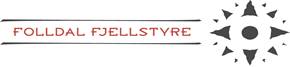 Møteinnkalling styremøte i Folldal FjellstyreMøtested	Fjellstyrekontoret	Dato		Onsdag 06.12.2023Tid		19:00SaklisteOrienteringssakerBakgrunnI fjellovens § 7 står følgende:Fjellstyremedlemene skal ha ei rimeleg godtgjersle for arbeidet. Godtgjersla vert fastsett av kommunestyret etter framlegg frå fjellstyret, og vert utgreia av fjellkassa, jfr. § 11. Er det ikkje tilstrekkelege midlar i fjellkassa, vert godtgjersla utgreia av kommunen.Frem til nå har fjellstyrets medlemmer fått godtgjøring på lik linje med kommunestyrerepresentanter, i tillegg har leder fått en fast godtgjøring. Det foreligger ikke noen retningslinjer og det er ønskelig at det lages retningslinjer for godtgjørelse til fjellstyremedlemmene.Administrasjonens forslag til vedtak:Retningslinjer for godtgjørelse til fjellstyremedlemmerFast godtgjørelse til leder av fjellstyretFjellstyreleder har fast årlig godtgjørelse for sitt arbeid. Satsen er satt til 2 % av stortingsrepresentantenes årlige godtgjøring. Godtgjøringen til fjellstyreleder omfatter alt arbeid som utføres for fjellstyret, og kommer i stedet for møtegodtgjøring til fjellstyremøter og andre oppgaver slik som befaringer, kurs, møter og seminar.Møtegodtgjørelse for fjellstyremedlemmerMøtegodtgjørelse settes til en fast sats per møte. Satsen er satt til 0,06 % av stortingsrepresentantenes årlige godtgjøring.Møtegodtgjørelse ytes til fjellstyremedlemmer (unntatt leder) og varamedlemmer ved oppmøte.Det betales møtegodtgjørelse for befaringer i forbindelse med fjellstyrearbeid.Det betales møtegodtgjørelse for andre møter fjellstyremedlemmene deltar på i kraft av sitt verv (for eksempel ulike råd og utvalg), hvis ikke disse honoreres på annen måte.Det betales ikke møtegodtgjørelse, men kun evt. tapt arbeidsfortjeneste ved kurs og seminar.Tapt arbeidsfortjenesteFjellstyremedlemmer og varamedlemmer som utfører sitt verv og har tap i inntekt har rett til tapt arbeidsfortjeneste. Her benyttes «Forskrift om folkevalgtes rett til godtgjøring og velferdsgoder, Folldal kommune, Innlandet» § 7. Tapt arbeidsfortjeneste.ReisegodtgjørelserFjellstyremedlemmer har krav på skyss-, kost- og overnattingsgodtgjøring i forbindelse med tillitsvervet. Deltakelse på kurs, konferanse, representasjon i eksterne møter/arrangementer skal være godkjent av daglig leder eller fjellstyreleder. Godtgjøringen gis etter statens satser.DiverseEndringer i retningslinjene vedtas av fjellstyret og skal evalueres i løpet av starten av hver fjellstyreperiode. Vedtak om endring oversendes Folldal kommune for endelig fastsetting.Godtgjøring utbetales årlig i slutten av hvert kalenderår.Vedtak:Bakgrunn:Folldal fjellstyre avholder årlig ca. 7 fjellstyremøter hvert år. Det tas forbehold om endringer i møteplanen.Forslag til møteplanMøtene avholdes onsdager i Fjellstyrets lokaler ved Dalen skule kl. 19.00 hvis ikke annet er avtalt.Vedtak:Saksdokumenter vedlagt: Bakgrunn:Fra håndboka kap.  10.1.2  BUDSJETT MED TILHØRENDE ÅRSPLANFjellstyrene bør for sin virksomhet utarbeide forslag til budsjett med tilhørende årsplan/virksomhetsplan. Erfaringsmessig skjer dette ofte i januar/februar, når regnskapet er ferdig. Det er naturlig å starte dette arbeidet så tidlig som mulig ved valg av nye fjellstyrer.Årsplanen skal være realistisk og omfatte alle økonomiske midler som disponeres for året, og anvendelsen av disse midlene. Det skal budsjetteres med et driftsresultat som minst er tilstrekkelig til å dekke renter, ordinære avdrag og nødvendige avsetninger.Fjellstyrene bør også utarbeide en økonomiplan som omfatter de fire neste budsjettår, og som gir en realistisk oversikt over sannsynlige inntekter, forventede utgifter og prioriterte oppgaver i denne perioden. Økonomiplanen bør også behandles i fjellstyret.Budsjettet for 2024 vil bli behandlet på møtet i februar, men det er ønskelig at fjellstyret diskuterer og planlegger sin virksomhet allerede nå. Slik at evt. større prosjekter kan tas med inn i budsjettarbeidet. Det må diskuteres hvilke oppgaver vi ønsker å prioritere fremover.Daglig leder har fungert ett år i denne stillingen, og har derfor ikke tenkt så mye på hvilke prosjekter som kan videreutvikle fjellstyret. Med nytt fjellstyre og ny daglig leder, så kan det passe bra å sette seg ned å få ned tanker og ideer på «papiret» til den neste 4-årsperioden om hvordan vi skal forvalte denne store eiendommen med dens ressurser og muligheter.En del ting ligger jo fast for fjellstyret med lover, forskrifter, planer og verneområder og brukere. Beiting og setring er stor og viktig del av bruken av statsallmenningen. Det samme er muligheten for jakt og fiske er viktig for veldig mange som bor i Folldal. En har i vedlegget forsøkt å sette ned arbeidsoppgavene de ansatte i fjellstyret har i løpet av året. Videre kan vi diskutere måten å løse disse på, samt nye ideer og tanker om andre prosjekt som kan føre til økonomisk vekst og økt engasjement og bidra til lokal næringsliv. Saksdokumenter vedlagt: Bakgrunn:Dere har fått tilsendt rapporten fra fiskekortsalget hos Inatur. Den viser at fiske betyr mye for inntektene til fjellstyre.Reinsjakta har gått bra. I Knutshø er felt 68 av 98 tildelte dyr i allmenningen, Fellings% på 69,4. Totalt for hele Knutshøområdet ble det felt 220 dyr av en kvote på 375 tildelte. Dette gir en felling på 58,7%.Fordeling av på de ulike dyregrupper kommer i rapporten på møtet. Denne legges fram for utvalget først, så sender vi den ut til fjellstyret etterpå.I Rondane ble det for Folldal felt 15 dyr av 53 tildelte, gir felling på 28%. Totalt for Rondane nord for Ula en felling på 36%. Det var dyr mange ganger på Folldal sine områder ved Pikhetta, og tett ved, så fellingsprosenten for Folldal sin del burde kanskje vært høyere. Rypejakta slik en har klart å oppsummere fra innleverte rapporter på Inatur, fra alle korttyper;  219 liryper (378) og 67 fjellryper (71) Rypejakta varte i år fra 15.09 til 31.10.Skogsfugljakta har vel vært begrenset, men noen få fugler har blitt felt.Harejakta foregår fortsatt. Disse kortene ble lagt ut veldig seint i år, etter forespørsel Elgjakta gikk veldig bra, med en felling på 88%. Det mangler 3 ungdyr/kalv. Alle felt har felt elg, og det mangler bare ett dyr på tre ulike felt.  En må gå inn litt mere inn i rapporteringene til møtet for å gi bedre informasjon av de enkelte gruppene, vekter mm. Rådyrjakta pågår, men tror ikke det er felt mange dyr ennå. Det er greit med rådyr spredt utover i skogsmarka i allmenningen. Hjortejakta pågår. Det er felt 18 hjort i allmenningen så langt, både av elg- og hjortelagene. Det er 2 av feltene, Baksida, som ikke har felt dyr ennå.Det er mye hjorteaktivitet på et par jaktfelt, så det bør nok felles en del flere dyr. Det er igjen en mnd av hjortejakta.Administrasjonens forslag til vedtak:Vedtak:Sak 25.23ArkGodtgjørelse til fjellstyremedlemmerGodtgjørelse til fjellstyremedlemmerGodtgjørelse til fjellstyremedlemmerGodtgjørelse til fjellstyremedlemmerGodtgjørelse til fjellstyremedlemmerSak 26.23ArkMøteplan 2024Møteplan 2024Møteplan 2024Møteplan 2024Møteplan 2024Sak 27.23ArkÅrsplan 2024Årsplan 2024Årsplan 2024Årsplan 2024Årsplan 2024Sak 28.23ArkOppsummering jakt- og fiskeåret 2023Oppsummering jakt- og fiskeåret 2023Oppsummering jakt- og fiskeåret 2023Oppsummering jakt- og fiskeåret 2023Oppsummering jakt- og fiskeåret 2023Sak 25.23ArkGodtgjørelse til fjellstyremedlemmerGodtgjørelse til fjellstyremedlemmerGodtgjørelse til fjellstyremedlemmerGodtgjørelse til fjellstyremedlemmerGodtgjørelse til fjellstyremedlemmerSak 26.23ArkMøteplan 2024Møteplan 2024Møteplan 2024Møteplan 2024Møteplan 2024Fjellstyremøte14. februar10. april22. mai26. juni (befaring)28. august30. oktober4. desemberSak 27.23ArkÅrsplan 2024Årsplan 2024Årsplan 2024Årsplan 2024Årsplan 2024Sak 28.23ArkOppsummering jakt- og fiskeåret 2023Oppsummering jakt- og fiskeåret 2023Oppsummering jakt- og fiskeåret 2023Oppsummering jakt- og fiskeåret 2023Oppsummering jakt- og fiskeåret 2023